Приложениек  Постановлению администрации Палехского муниципального районаот  __________    № _____ - пП О Л О Ж Е Н И Ео составе, порядке подготовки схемы территориального планирования Палехского муниципального района, о порядке подготовки и внесения изменений в такую схему, а также о составе и порядке подготовки плана её реализации1. Общие положения1. Настоящее Положение о составе, порядке подготовки схемы территориального планирования Палехского района, о порядке подготовки и внесения изменений в такую схему, а также о составе и порядке подготовки плана ее реализации (далее – Положение) разработано в соответствии с Федеральным законом от 6 октября 2003 года № 131-ФЗ «Об общих принципах организации местного самоуправления в Российской Федерации», Градостроительным кодексом Российской Федерации.2. Настоящее Положение определяет состав, процедуру подготовки схемытерриториального планирования Палехского муниципального района  (далее – схема территориального планирования), процедуру подготовки и внесения изменений в такую схему, а также состав и процедуру подготовки плана ее реализации.2. Состав схемы территориального планирования3. Содержание и состав схемы территориального планирования определяются в соответствии с Градостроительным кодексом Российской Федерации и Законом Ивановской области от 14. 07. 2008г. N 82-ОЗ «О градостроительной деятельности на территории Ивановской области».4. К схеме территориального планирования прилагаются материалы по ее обоснованию в текстовой форме и в виде карт. Требования к содержанию и составу материалов по обоснованию проекта схемы территориального планирования определяются в соответствии с Градостроительным кодексомРоссийской Федерации и Законом Ивановской области от 14. 07. 2008г. N 82-ОЗ «О градостроительной деятельности на территории Ивановской области».3. Порядок подготовки схемы территориального планирования, порядок подготовки и внесения в неё изменений5. Схема территориального планирования разрабатывается в соответствии сзаданием,  утвержденным Главой Палехского муниципального района.6. Решение о подготовке проекта схемы территориального планирования, а также решение о подготовке предложений о внесении в схему территориального планирования изменений принимается Главой Палехского муниципального района.7. Решение о подготовке схемы территориального планирования, а такжепредложений по внесению в схему территориального планирования изменений, подлежат опубликованию в порядке, установленном действующим законодательством Российской Федерации для официального опубликования муниципальных правовых актов, и размещаются на официальном сайте администрации Палехского муниципального района в сети «Интернет».8. Подготовка схемы территориального планирования осуществляется самостоятельно или на основании муниципального контракта, заключенного в соответствии с законодательством Российской Федерации о контрактной системе в сфере закупок товаров, работ, услуг для обеспечения государственных и муниципальных нужд.9. Подготовка проекта схемы территориального планирования осуществляется в соответствии с требованиями Градостроительного кодекса Российской Федерации и с учетом региональных и местных нормативов градостроительного проектирования, а также с учетом предложений заинтересованных лиц.10. Заинтересованные лица вправе представить свои предложения по проекту схемы территориального планирования.11. Предложения заинтересованных лиц направляются в управление муниципального хозяйства администрации Палехского муниципального района в течении 30 дней после опубликования решения Главы Палехского муниципального района о подготовке проекта схемы территориального планирования.12. Управление муниципального хозяйства администрации Палехского муниципального района, в течение 30 дней рассматривает все поступившие от заинтересованных лиц предложения и принимает решение об учете предложений в проекте схемы территориального планирования либо об их отклонении, заинтересованным лицам дается письменный мотивированный ответ.13. В предложениях заинтересованных лиц по проекту схемы территориального планирования должны содержаться:1) краткое обоснование необходимости принятия предложений по проекту схемы территориального планирования;2) описание результатов, для достижения которых вносятся предложения по проекту схемы территориального планирования. К предложениям заинтересованных лиц по проекту схемы территориального планированияприлагаются материалы, подтверждающие содержащиеся в этих предложениях сведения.14. Проект схемы территориального планирования направляется Главе Палехского муниципального района.15. Управление муниципального хозяйства администрации Палехского муниципального района обеспечивает доступ к проекту схемы территориального планирования и материалам по обоснованию проекта в информационной системе территориального планирования с использованием официального сайта администрации Палехского муниципального района в сети «Интернет» не менее чем за три месяца до их утверждения.16. Проект схемы территориального планирования до ее утверждения подлежит обязательному согласованию в соответствии со статьей 21 Градостроительного кодекса Российской Федерации. Согласование проекта схемы территориального планирования обеспечивает управление муниципального хозяйства администрации Палехского муниципального района.17. Управление муниципального хозяйства администрации Палехского муниципального района в случаях, предусмотренных статьей 21 Градостроительного кодекса Российской Федерации, уведомляет в электронной форме и (или) посредством почтового отправления уполномоченный Правительством Российской Федерации федеральный орган исполнительной власти, органы государственной власти Ивановской области и органы местного самоуправления муниципальных образований Ивановской области об обеспечении доступа к проекту схемы территориального планирования и к материалам по обоснованию проекта в информационной системе территориального планирования в трехдневный срок со дня обеспечения данного доступа.18. В случае поступления от одного или нескольких органов, указанных в пункте 17 настоящего Положения, заключений, содержащих положения о несогласии с проектом схемы территориального планирования, Глава Палехского района в течение 30 дней со дня истечения срока, установленного статьей 21 Градостроительного кодекса Российской Федерации для согласования проекта схемы территориального планирования, принимает решение о создании согласительной комиссии и утверждает ее состав. Согласительная комиссия создается для урегулирования разногласий, послуживших основанием для подготовки заключения о несогласии с проектом схемы территориального планирования.19. Глава Палехского муниципального района на основании документов иматериалов, представленных согласительной комиссией, в соответствии со статьей 21 Градостроительного кодекса Российской Федерации принимает решение о направлении согласованного или не согласованного в определенной части проекта схемы территориального планирования в Совет Палехского муниципального района или об отклонении такого проекта и направлении его на доработку.20. Внесение изменений в схему территориального планирования осуществляется в порядке, установленном для подготовки и утверждения схемы территориального планирования.4. Состав и порядок подготовки плана реализации схемы территориального планирования21. Решение о подготовке плана реализации схемы территориального планирования принимается Главой Палехского муниципального района.План реализации схемы территориального планирования разрабатываетсяи утверждается в течение трех месяцев со дня утверждения схемы территориального планирования.22. План реализации схемы территориального планирования разрабатывается самостоятельно управлением муниципального хозяйства администрации Палехского района или на основании муниципального контракта, заключенного в соответствии с законодательством Российской Федерации о контрактной системе в сфере закупок товаров, работ, услуг для обеспечения государственных и муниципальных нужд.23. В плане реализации схемы территориального планирования содержатся:1)  сроки подготовки документации по планировке территории Палехского муниципального  района для размещения объектов капитального строительства местного значения Палехского муниципального  района, посредством которой определяются или уточняются границы земельных участков для размещения таких объектов, а также устанавливаются границы зон резервирования для принятия решений о резервировании земель с последующим выкупом для муниципальных нужд Палехского муниципального  района, связанных с размещением и строительством объектов инженерно-технической и транспортной инфраструктуры местного значения Палехского муниципального района;2) сроки подготовки проектной документации и сроки строительства первоочередных объектов капитального строительства местного значения Палехского муниципального района;3) финансово-экономическое обоснование реализации схемы территориального планирования в части определения приоритетных задач, перечня первоочередных объектов, расчетов затрат, определения источников и последовательности финансирования;4)  иные положения по реализации схемы территориального планирования.24. В плане реализации схемы территориального планирования могут содержаться положения о финансовой поддержке деятельности органов местного самоуправления поселений, входящих в состав Палехского муниципального, по подготовке и реализации генеральных планов, правил землепользования и застройки.25. Реализация схемы территориального планирования осуществляетсяпутем выполнения мероприятий, которые предусмотрены программами,утвержденными администрацией Палехского муниципального района и реализуемыми за счет средств местного бюджета, или нормативными правовыми актами администрации Палехского муниципального района, или в установленном администрацией Палехского муниципального района порядке решениями главных распорядителей средств бюджета Палехского муниципального района, или инвестиционными программами организаций коммунального комплекса.26. План реализации схемы территориального планирования утверждается Главой Палехского муниципального района и подлежит опубликованию в порядке, установленном действующим законодательством Российской Федерации для официального опубликования муниципальных правовых актов, и размещается на официальном сайте администрации Палехского муниципального района в сети «Интернет».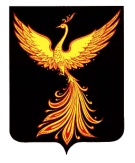 АДМИНИСТРАЦИЯПАЛЕХСКОГО МУНИЦИПАЛЬНОГО РАЙОНА АДМИНИСТРАЦИЯПАЛЕХСКОГО МУНИЦИПАЛЬНОГО РАЙОНА АДМИНИСТРАЦИЯПАЛЕХСКОГО МУНИЦИПАЛЬНОГО РАЙОНА ПОСТАНОВЛЕНИЕПОСТАНОВЛЕНИЕПОСТАНОВЛЕНИЕОт____________    № _______-пОб утверждении «Положения о  составе, порядке подготовки схемы территориального планирования Палехского муниципального района, о порядке подготовки и внесения изменений в такую схему, а также о составе и порядке подготовки плана её реализации»  В соответствии с Градостроительным кодексом Российской Федерации, в целях реализации положений Федерального закона от 06.10.2003 № 131-ФЗ «Об общих принципах организации местного самоуправления в Российской Федерации», в соответствии с законодательством Российской Федерации, Ивановской области и нормативными правовыми актами Палехского муниципального района, Уставом Палехского муниципального района, администрация Палехского муниципального района п о с т а н о в л я е т:1. Утвердить положение о составе, порядке подготовки схемы территориального планирования Палехского района, о порядке подготовки и внесения изменений в такую схему, а также о составе и порядке подготовки плана ее реализации согласно приложению к настоящему постановлению.2. Контроль за исполнением настоящего постановления возложить на  первого заместителя Главы администрации Палехского муниципального района С.И. Кузнецову.3. Разместить настоящее постановление на «Официальном сайте администрации Палехского муниципального района» и опубликовать в информационном бюллетене органов местного самоуправления Палехского муниципального района.Первый заместитель главы администрации Палехскогомуниципального района,исполняющий полномочия ГлавыПалехского муниципального района                                      Кузнецова С.И.                                                                                                                                                                                                                                                                       1 –  в дело                                                                                                                                                                                                                                                 2- УМХ                                                                                                                                                                                                                                                                                                                                                                                                                                                    3–  экз.          ЛИСТ СОГЛАСОВАНИЯ ПРОЕКТА ПОСТАНОВЛЕНИЯ И РАСПОРЯЖЕНИЯ АДМИНИСТРАЦИИНазвание проекта постановления, распоряжения администрации Палехского муниципального районаОб утверждении «Положения о  составе, порядке подготовки схемы территориального планирования Палехского муниципального района, о порядке подготовки и внесения изменений в такую схему, а также о составе и порядке подготовки плана её реализации»__________________________________________________________________________________Проект постановления, распоряжения администрации Палехского муниципального района вносит                                                                          Начальник УМХ Марычев С.Н._________________________наименование отдела, органа, Ф.И.О. исполнителяВ связи с чем вносится проект____________________________________________________________в соответствии с решением вышестоящих организаций, в порядке контроля, текущие вопросы и т. д.Разработчик проекта:_                                                       Старший инспектор УМХ  Поздышов М.И.___________________                               должность  Ф.И.О. разработчикаПроект согласован:Главный специалист организационно-правового управления администрацииПалехского муниципального район